Publicado en NOIA el 18/08/2017 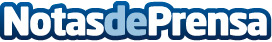 Un Criminólogo y un Policía gallegos, galardonados con la Cruz de Honor del Policía Europeo La trayectoria profesional y académica del Criminalista Forense Luis Alamancos y el Policía Local Francisco Lorenzo, han sido determinantes para la concesión de estas medallas en su categoría de Oro y Plata, reguladas en Francia por el Decreto 81-1103 de 4/12/81Datos de contacto:LUIS ALAMANCOS PAMPIN - FRANCISCO LORENZO RODRIGUEZwww.inpeval.com644121478Nota de prensa publicada en: https://www.notasdeprensa.es/un-criminologo-y-un-policia-gallegos_1 Categorias: Derecho Sociedad Televisión y Radio Galicia Nombramientos Premios http://www.notasdeprensa.es